ĐƠN ỨNG TUYỂNCHƯƠNG TRÌNH HỌC BỔNG “KIẾN TẠO”THÔNG TIN HỌC SINHTHÔNG TIN VỀ GIA ĐÌNHKẾT QUẢ HỌC TẬP THÀNH TÍCH VÀ GIẢI THƯỞNG      Em hãy liệt kê các thành tích và giải thưởng mà em đã đạt được từ trước đến nay.Em xin xác nhận tất cả thông tin đã khai trong bản đăng ký học bổng này (bao gồm các giấy tờ đi kèm) là đúng sự thật. Trường hợp nếu có thông tin không chính xác, em xin chấp nhận mọi hình thức xử lý của Hội đồng xét duyệt học bổng.        Chữ ký Người nộp đơn: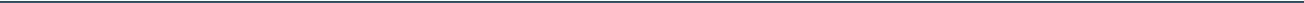         Họ và Tên:        Ngày: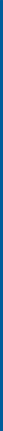       Hồ sơ đính kèm:Vui lòng hoàn thiện hồ sơ ứng tuyển và gửi bản đăng ký qua địa chỉ email: Một ảnh cỡ 3x4; 02 thư giới thiệu;Bảng điểm tổng kết cácnăm học THCS;01 Bài tự luận 500 từ để giới thiệu về bản thân;01 thư của PHHS gửi tới Hội đồng xét học bổng;Bản sao giấy chứng nhậndanh hiệu, giải thưởng đạt được (nếu có).Hocbongkientao@vinschool.edu.vn Hoặc gửi hồ sơ bản cứng về địa chỉ:Chương trình Học bổng Kiến tạoVinschool – T35 Times City 458 Minh Khai – Hai Bà Trưng –Hà NộiMọi thắc mắc xin vui lòng liên hệ:Số điện thoại: (024) 3 975 3333; Số máy lẻ: 8948 Họ và tên: ……………………………………………………………………………………………Họ và tên: ……………………………………………………………………………………………Họ và tên: ……………………………………………………………………………………………Họ và tên: ……………………………………………………………………………………………Ngày tháng năm sinh: …………………...Nơi sinh: …………………...Nơi sinh: …………………...Giới tính:…………Nơi ở hiện tại: ……………………………………………………………………………………….Nơi ở hiện tại: ……………………………………………………………………………………….Nơi ở hiện tại: ……………………………………………………………………………………….Nơi ở hiện tại: ……………………………………………………………………………………….Thành phố: ……………………………….......Thành phố: ……………………………….......Tỉnh: …………………………………………….Tỉnh: …………………………………………….Địa chỉ thường trú: ………………………………………………………………………………….Địa chỉ thường trú: ………………………………………………………………………………….Địa chỉ thường trú: ………………………………………………………………………………….Địa chỉ thường trú: ………………………………………………………………………………….Thành phố: …………………………………...Thành phố: …………………………………...Tỉnh: ………………………………….................Tỉnh: ………………………………….................Điện thoại: ……………………………………Điện thoại: ……………………………………Email: ……………………………………………Email: ……………………………………………Tên trường đang học: ……………………………………………………………………………….Tên trường đang học: ……………………………………………………………………………….Tên trường đang học: ……………………………………………………………………………….Tên trường đang học: ……………………………………………………………………………….Địa chỉ Trường: ……………………………………………………………………………………...Địa chỉ Trường: ……………………………………………………………………………………...Địa chỉ Trường: ……………………………………………………………………………………...Địa chỉ Trường: ……………………………………………………………………………………...Học sinh lớp: ………………………………………………………………………………………...Học sinh lớp: ………………………………………………………………………………………...Học sinh lớp: ………………………………………………………………………………………...Học sinh lớp: ………………………………………………………………………………………...ChaMẹHọ và tên: ………………………………….Họ và tên: …………………………………Địa chỉ hiện tại: …………………………....……………………………………………..Địa chỉ hiện tại: …………………………...……………………………………………..Nghề nghiệp: …………………………………………………...…………………………Nghề nghiệp: ……………………………...……………………………………………..Tên và địa chỉ cơ quan: ………………………………………………………………..............................................................................Tên và địa chỉ cơ quan: ………………………………………………………………..............................................................................Em hãy mô tả hoàn cảnh gia đình hiện nay: ……………………………………………………………………………………………........……………………………………………………………………………………………........……………………………………………………………………………………………........……………………………………………………………………………………………........……………………………………………………………………………………………........……………………………………………………………………………………………........……………………………………………………………………………………………........……………………………………………………………………………………………........Em hãy mô tả hoàn cảnh gia đình hiện nay: ……………………………………………………………………………………………........……………………………………………………………………………………………........……………………………………………………………………………………………........……………………………………………………………………………………………........……………………………………………………………………………………………........……………………………………………………………………………………………........……………………………………………………………………………………………........……………………………………………………………………………………………........Tên trườngLớpNăm họcĐiểm TB (cả năm)Học lực(cả năm)Hạnh kiểm(cả năm)Tên giải thưởngMô tả về giải thưởngNăm nhận giải thưởng